„Eine Uni – ein Buch“ an der Hochschule Hamm-Lippstadt: Kick-off mit dem Autor wird nachgeholt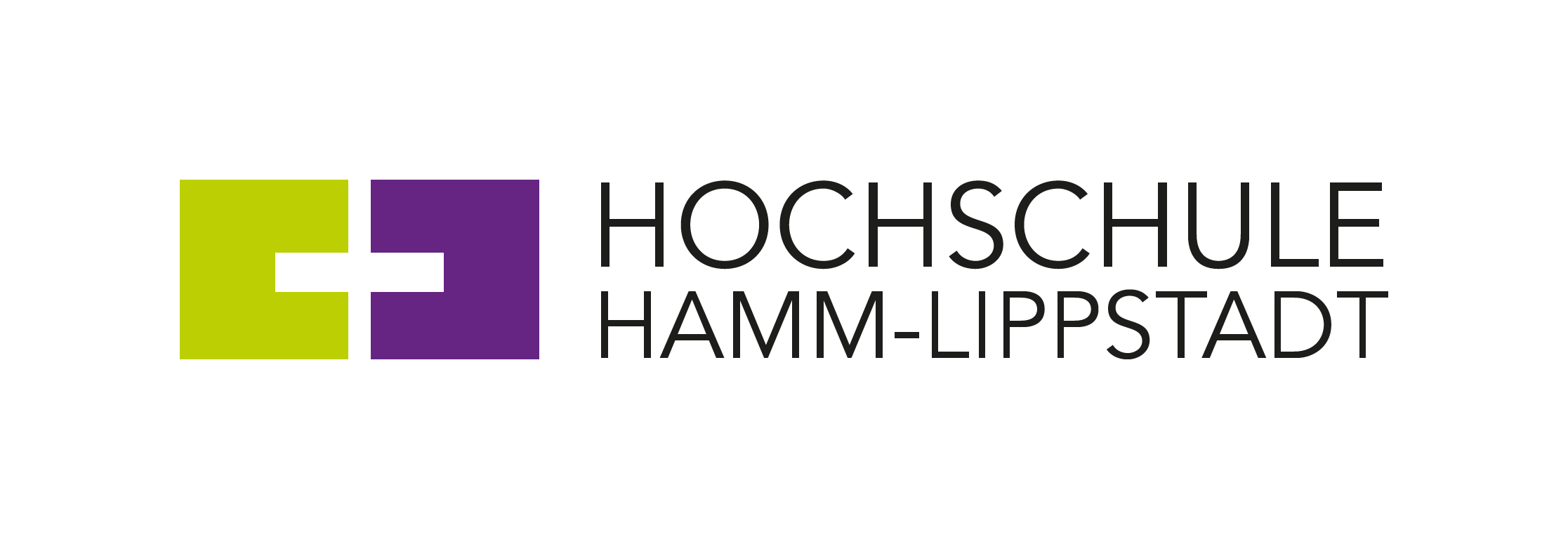 Die Hochschule Hamm-Lippstadt holt am Donnerstag, 22.09.2022 von 12-14 Uhr den Kick-off Workshop zum Projekt „Eine Uni – ein Buch“ nach. Der Termin im Juni musste kurzfristig abgesagt werden. Jetzt soll es zum Start des Wintersemesters endlich mit dem Programm zum Buch „Young Money Guide“ von Henning Jauernig losgehen. Eingeladen sind nicht nur Studierende der HSHL sondern alle Interessierten. Die Veranstaltung findet statt am Campus Hamm, Marker Allee 76-78, im Hörsaal Stadtwerke Hamm. Als Programm-Highlight wartet ein Interview mit dem digital zugeschalteten Buchautor auf alle Besucherinnen und Besucher.Im März erhielt die HSHL die Meldung, dass die Bewerbung mit dem Buch „Young Money Guide“ von Henning Jauernig für das Programm beim Stifterverband und der Klaus-Tschira-Stiftung erfolgreich war. Ziel des Projektes ist, die Hochschulangehörigen, aber auch Bürgerinnen und Bürger zum Dialog anzuregen, egal wie alt sie sind, welchem Beruf sie nachgehen usw. Das gemeinsame Thema: Ein Buch. In diesem Fall der unterhaltsame Spiegel Bestseller zum richtigen Umgang mit Geld „Young Money Guide“. Für dieses Werk entschieden und erfolgreich um die Projektförderung beworben hat sich ein Team aus Prof. Dr. Julia Grewe, Prof. Dr. Christoph Harff, Prof. Dr. Eva Ponick und Prof. Dr. Gabriele Wieczorek, um die finanzielle Allgemeinbildung zu fördern. Ein Herzensprojekt der vier Lehrenden an der HSHL, da das Thema aus ihrer Sicht noch zu kurz kommt sowohl in der Schule, als auch an der Hochschule.Beim Kick-off Workshop mit dem Autor am 22.09.2022 soll es nun vor allem darum gehen, das Buch und die weitere Veranstaltungsplanung für das Projektjahr vorzustellen. Möglich sind Buchdiskussionen, Ausstellungen, Ringvorlesungen und vieles mehr. Hier hoffen die Projekt-Initiatorinnen und -Initiatoren auf Beteiligung aus dem Plenum, welche Formate für den Dialog gewünscht sind. Die Teilnahme beim Kick-off Workshop ist ohne Anmeldung und kostenfrei möglich.Weitere Informationen:www.hshl.de/eine-uni-ein-buchÜber die Hochschule Hamm-Lippstadt:Die Hochschule Hamm-Lippstadt (HSHL) bietet innovative und interdisziplinäre Studiengänge aus den Bereichen Ingenieurwissenschaften, Naturwissenschaften, Informatik und Wirtschaft an. In 14 Bachelor- sowie zehn Masterstudiengängen qualifizieren sich an der HSHL derzeit 5600 Studierende praxisorientiert für den späteren Beruf. An den beiden Campus in Hamm und Lippstadt verfügt die Hochschule über modernste Gebäude und rund 15.000 Quadratmeter Laborfläche für zukunftsorientierte Lehre und Forschung. Für das rund 400-köpfige Team um Präsidentin Prof. Dr.-Ing. Kira Kastell und Kanzlerin Sandra Schlösser bilden besonders Toleranz, Chancengleichheit und Vielfalt die Grundlage für eine Arbeit, die nachhaltig zur gesellschaftlichen Entwicklung beiträgt.www.hshl.de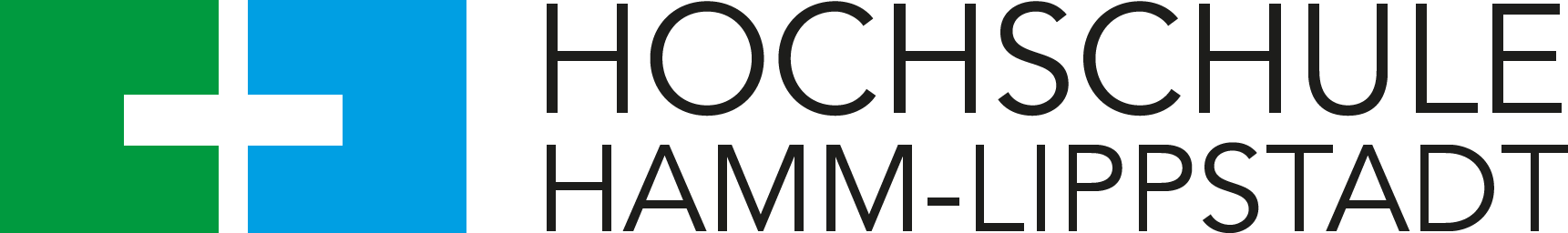 